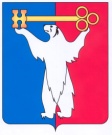 АДМИНИСТРАЦИЯ ГОРОДА НОРИЛЬСКАКРАСНОЯРСКОГО КРАЯ РАСПОРЯЖЕНИЕ31.05.2018                                           г. Норильск                                           № 87-оргО внесении изменений в распоряжение Администрации города Норильска от 16.01.2018 № 08-оргВ связи с изменением структуры Администрации города Норильска,1. Внести в распоряжение Администрации города Норильска от 16.01.2018 № 08-орг «О проведении проекта «Заполярный щит» в 2018 году» (далее – Распоряжение) следующие изменения:1.1. В пункте 1 Распоряжения слова «Управлению по молодежной политике и взаимодействию с общественными объединениями» заменить словами «Отделу молодежной политики». 1.2. Пункт 4 Распоряжения изложить в следующей редакции:«4. Контроль исполнения пункта 1 настоящего распоряжения возложить на заместителя Главы города Норильска по социальной политике, пункта 2 – на заместителя Главы города Норильска по экономике и финансам.».2. Разместить настоящее распоряжение на официальном сайте муниципального образования город Норильск.И.о. Главы города Норильска		   					 А.В. Малков